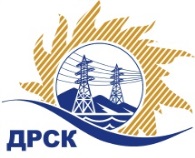 Акционерное Общество«Дальневосточная распределительная сетевая  компания»Протокол заседания Закупочной комиссии по вскрытию поступивших конвертовг. Благовещенск         Способ и предмет закупки: Открытый запрос цен на право заключения Договора на поставку: Энергостолбы.Плановая стоимость закупки:  862 849,00 руб. без учета НДСЗакупка 124 р. ГКПЗ 2016 г.ПРИСУТСТВОВАЛИ: члены постоянно действующей Закупочной комиссии АО «ДРСК» 2 уровняПРИСУТСТВОВАЛИ:Три члена постоянно действующей Закупочной комиссии АО «ДРСК» 2 уровняИнформация о результатах вскрытия конвертов:В адрес Организатора закупки поступило 2 (две) Заявки на участие в закупке, конверты с которыми были размещены в электронном виде на Торговой площадке Системы www.b2b-esv.ruВскрытие конвертов было осуществлено секретарем Закупочной комиссии в присутствии 3 членов Закупочной комиссии.Дата и время начала процедуры вскрытия конвертов с заявками участников: 14:00 (время местное) 24.03.2016г.Место проведения процедуры вскрытия конвертов с заявками участников: г. Благовещенск, ул. Шевченко, 28, каб. 244.В конвертах обнаружены заявки следующих участников:Ответственный секретарь Закупочной комиссии 2 уровня АО «ДРСК»	М.Г. ЕлисееваТерёшкина Г.М.(4162)397-260№ 369/МР24.03.2016г.№п/пНаименование Участника закупки и его адресЦена заявки на участие в закупке, руб.1АО «БМПЗ»(658091, Алтайский край, г. Новоалтайск, ул. Тимирязева, 150)Цена:  862 708,00 руб. без учета НДС (1 017 995,44 руб. с НДС)2ООО «Стройкомплектсервис» (644020, Омская область,  г. Омск, ул. Марченко,5)Цена:  1 051 844,00 руб. без учета НДС (1 241 175,92 руб. с НДС)